                                                                ПРОЕКТ                                                                                       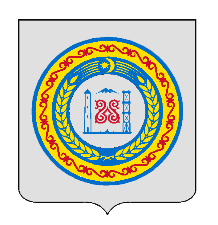 АДМИНИСТРАЦИЯ СЕРЖЕНЬ-ЮРТОВСКОГО СЕЛЬСКОГО ПОСЕЛЕНИЯ ШАЛИНСКОГО МУНИЦИПАЛЬНОГО РАЙОНАЧЕЧЕНСКОЙ РЕСПУБЛИКИ(АДМИНИСТРАЦИЯ СЕРЖЕНЬ-ЮРТОВСКОГО СЕЛЬСКОГО ПОСЕЛЕНИЯ ШАЛИНСКОГО МУНИЦИПАЛЬНОГО РАЙОНА)НОХЧИЙН РЕСПУБЛИКАНШЕЛАН МУНИЦИПАЛЬНИ К1ОШТАНСИРЖА-ЭВЛАН АДМИНИСТРАЦИ(ШЕЛАН МУНИЦИПАЛЬНИ К1ОШТАНСИРЖА-ЭВЛАН АДМИНИСТРАЦИ)ПОСТАНОВЛЕНИЕ00.00.2023г.                                 с. Сержень-Юрт                                № 00Об утверждении Порядка исполнения решения  о применении бюджетных мер принужденияВ соответствии со статьей 3062 Бюджетного кодекса Российской Федерации, ПОСТАНОВЛЯЮ:	1.Утвердить Порядок исполнения решения о применении бюджетных мер принуждения согласно приложению.	2. Настоящее постановление вступает в силу со дня его официального опубликования.	3. Контроль за исполнением настоящего постановления оставляю за собой.Глава Администрации                                                                 Сержень-Юртовского сельского поселения                              А.Д. ЭльдаровПриложение к постановлению АдминистрацииСержень-Юртовского сельского поселенияШалинского района от 00.00.2023 № 00Порядокисполнения решения о применении бюджетных мер принуждения1. Общие положения1.1. Настоящий Порядок устанавливает единые правила исполнения решения Администрации Сержень-Юртовского сельского поселения о применении бюджетной меры принуждения за совершение бюджетного нарушения в отношении главных распорядителей бюджетных средств, распорядителей бюджетных средств, получателей бюджетных средств, главных администраторов доходов бюджета и главных администраторов источников финансирования дефицита бюджета поселения (далее - решение о применении бюджетных мер принуждения).1.2. В настоящем Порядке под бюджетным нарушением признается совершенное высшим исполнительным органом государственной власти субъекта Российской Федерации (местной администрацией), финансовым органом (органом управления государственным внебюджетным фондом), главным администратором (администратором) бюджетных средств, государственным (муниципальным) заказчиком.1.3. В соответствии с Бюджетным кодексом Российской Федерации к бюджетным нарушениям относятся следующие нарушения:	- нарушение положений бюджетного законодательства Российской Федерации и иных правовых актов, регулирующих бюджетные правоотношения;	- нарушение положений правовых актов, обусловливающих публичные нормативные обязательства и обязательства по иным выплатам физическим лицам из бюджетов бюджетной системы Российской Федерации, формирование доходов и осуществление расходов бюджетов бюджетной системы Российской Федерации при управлении и распоряжении государственным (муниципальным) имуществом и (или) его использовании, повлекшее причинение ущерба публично-правовому образованию;	-  нарушение условий договоров (соглашений) о предоставлении средств из бюджета;	-    нарушение условий государственных (муниципальных) контрактов;	-  нарушение бюджетного законодательства Российской Федерации, иных нормативных правовых актов, регулирующих бюджетные правоотношения, и договоров (соглашений), на основании которых предоставляются средства из бюджета Сержень-Юртовского сельского поселения Шалинского района, действие (бездействие) главного распорядителя, распорядителя и получателя бюджетных средств, главного администратора доходов бюджета, главного администратора источников финансирования дефицита бюджета Сержень-Юртовского сельского поселения Шалинского района (далее также нарушители бюджетного законодательства), которому предоставлены средства из бюджета поселения, за совершение которого предусмотрено применение бюджетных мер принуждения.1.3. В соответствии с Бюджетным кодексом Российской Федерации к бюджетным нарушениям относятся следующие нарушения:	- нецелевое использование бюджетных средств;	- невозврат либо несвоевременный возврат бюджетного кредита;	- не перечисление либо несвоевременное перечисление платы за пользование бюджетным кредитом;	- нарушение условий предоставления бюджетного кредита;	- нарушение условий предоставления межбюджетных трансфертов;	- превышение предельных значений дефицита бюджета муниципального образования, установленных пунктом 3 статьи 92.1 БК РФ;	- превышение предельного объема муниципального долга, установленного статьей 107 БК РФ.1.4. Нецелевым использованием бюджетных средств бюджета Сержень-Юртовского сельского поселения Шалинского района признаются направление средств бюджета поселения и оплата денежных обязательств в целях, не соответствующих полностью или частично целям, определенным решением Собрания депутатов Сержень-Юртовского сельского поселения о бюджете, сводной бюджетной росписью, бюджетной росписью, лимитами бюджетных обязательств, бюджетной сметой, договором (соглашением) либо правовым актом, являющимся основанием для предоставления указанных средств.        Нецелевое использование бюджетных средств, источником финансового обеспечения (софинансирования) которых являлся межбюджетный трансферт, имеющий целевое назначение, влечет бесспорное взыскание суммы средств, использованных не по целевому назначению, или сокращение предоставления межбюджетных трансфертов (за исключением субвенций и дотаций на выравнивание бюджетной обеспеченности субъектов Российской Федерации и муниципальных образований).	1.5.  Применение к нарушителям бюджетного законодательства бюджетной меры принуждения не освобождает его от о по устранению нарушения бюджетного законодательства Российской Федерации и иных нормативных правовых актов, регулирующих бюджетные правоотношения, а также не освобождает его должностных лиц при наличии соответствующих оснований от ответственности, предусмотренной законодательством Российской Федерации.1.6. Главный распорядитель средств бюджета Сержень-Юртовского сельского поселения Шалинского района может в течение 10 рабочих дней со дня обнаружения фактов нецелевого использования бюджетных средств, нарушения условий договора бюджетного кредита, условий предоставления межбюджетного трансферта, превышения предельных значений дефицита бюджета Сержень-Юртовского сельского поселения Шалинского района, установленных пунктом 3 статьи 92.1 БК РФ, превышения предельного объема муниципального долга, установленного статьей 107 БК РФ, направляет  сообщение о факте бюджетного нарушения по форме согласно Приложению 1 к настоящему Порядку, с целью выдачи уведомления о применении бюджетных мер принуждения.II. БЮДЖЕТНЫЕ МЕРЫ ПРИНУЖДЕНИЯ2.1. К нарушителям бюджетного законодательства могут быть применены следующие бюджетные меры принуждения:- бесспорное взыскание суммы средств, предоставленных из бюджета; - бесспорное взыскание пеней за несвоевременный возврат средств бюджета;- бесспорное взыскание суммы средств бюджетного кредита, предоставленных из бюджета Сержень-Юртовского сельского поселения Шалинского района далее – средства бюджетного кредита);- бесспорное взыскание суммы платы за пользование средствами, бюджетного кредита;- бесспорное взыскание пеней за несвоевременный возврат средств бюджетного кредита;- бесспорное взыскание суммы средств межбюджетного трансферта, предоставленных из бюджета поселения (далее – средства межбюджетного трансферта);- сокращение предоставления межбюджетных трансфертов (за исключением субвенций);- приостановление предоставления межбюджетных трансфертов (за исключением субвенций).2.2. Решение о бесспорном взыскании суммы средств бюджетного кредита, принимается в следующих случаях и размерах:-нецелевого использования средств бюджетного кредита в размере суммы средств, использованных не по целевому назначению;-невозврата либо несвоевременного возврата средств бюджетного кредита, в установленный срок, в размере суммы непогашенных остатков бюджетного кредита;-нарушения условий предоставления бюджетного кредита, если это действие не связано с нецелевым использованием бюджетных средств, в размере суммы средств, использованных с нарушением условий предоставления бюджетного кредита.2.3. Решение о бесспорном взыскании суммы платы за пользование средствами бюджетного кредита, принимается в следующих случаях и размерах:-нецелевого использования бюджетных кредитов, в размере суммы платы за пользование средствами бюджетного кредита, начисленного на день принятия  решения о применении бюджетной меры принуждения;- не перечисления либо несвоевременного перечисления платы за пользование средствами бюджетного кредита, в размере суммы платы за пользование средствами бюджетного кредита, начисленного на день принятия решения о применении бюджетной меры принуждения;нарушения условий предоставления бюджетного кредита, если это действие не связано с нецелевым использованием бюджетных средств, в размере суммы платы за пользование средствами бюджетного кредита, начисленного на день принятия решения о применении бюджетной меры принуждения.2.4. Решение о бесспорном взыскании пеней за несвоевременный возврат средств бюджетного кредита принимается в следующих случаях и размерах:-невозврата либо несвоевременного возврата бюджетного кредита, в размере одной трехсотой действующей ставки рефинансирования Центрального банка Российской Федерации за каждый день просрочки на сумму непогашенного остатка бюджетного кредита, начисленного на день принятия решения о применении бюджетной меры принуждения;-не перечисления либо несвоевременного перечисления платы за пользование средствами бюджетного кредита, в размере одной трехсотой действующей ставки рефинансирования Центрального банка Российской Федерации за каждый день просрочки на сумму непогашенного остатка платы за пользование бюджетным кредитом, начисленного на день принятия решения о применении бюджетной меры принуждения.2.5. Решение о бесспорном взыскании суммы средств межбюджетного трансферта, принимается, если нарушителем бюджетного законодательства совершено повторное однородное бюджетное нарушение, которое невозможно устранить, в следующих случаях и размерах:нецелевого использования средств межбюджетного трансферта, в размере суммы средств, использованных не по целевому назначению;нарушения условий предоставления межбюджетных трансфертов, если это действие не связано с нецелевым использованием бюджетных средств, в размере суммы средств, использованных с нарушением условий предоставления межбюджетных трансфертов.2.6. Решение о сокращение предоставления межбюджетных трансфертов (за исключением субвенций) принимается, если нарушителем бюджетного законодательства впервые совершено бюджетное нарушение, которое невозможно устранить, в следующих случаях и размерах:нецелевого использования средств межбюджетного трансферта, имеющий целевое назначение, в размере суммы средств, использованных не по целевому назначению;нецелевого использования средств бюджетного кредита в размере суммы средств, использованных не по целевому назначению, платы за пользование бюджетным кредитом и пени за несвоевременный возврат средств бюджетного кредита;нарушения условий предоставления межбюджетных трансфертов, если это действие не связано с нецелевым использованием бюджетных средств, в размере суммы средств, использованных с нарушением условий предоставления межбюджетных трансфертов;превышения предельных значений дефицита бюджета Сержень-Юртовского сельского поселения Шалинского района, установленных пунктом 3 статьи 92.1 БК РФ, в размере суммы средств, превышающих предельные значения дефицита бюджета Сержень-Юртовского сельского поселения Шалинского района;превышения предельного объема муниципального долга, установленного статьей 107 БК РФ, в размере суммы средств, превышающих предельный, объем муниципального долга.2.7. Решение о приостановлении предоставления межбюджетных трансфертов (за исключением субвенций) принимается, если нарушителем бюджетного законодательства совершено бюджетное нарушение, которое возможно устранить в течение финансового года, в следующих случаях и размерах:нецелевого использования средств межбюджетного трансферта, имеющих целевое назначение, в размере суммы средств, использованных не по целевому назначению;нецелевого использования средств бюджетного кредита в размере суммы средств, использованных не по целевому назначению, платы за пользование бюджетным кредитом и пени за несвоевременный возврат средств бюджетного кредита;невозврата либо несвоевременного возврата бюджетного кредита, в размере суммы непогашенных остатков бюджетного кредита;не перечисления либо несвоевременного перечисления платы за пользование средствами бюджетного кредита, в размере суммы непогашенного остатка платы за пользование средствами бюджетного кредита, начисленного на день принятия решения о применении бюджетной меры принуждения.нарушения условий предоставления бюджетного кредита, если это действие не связано с нецелевым использованием бюджетных средств, в размере суммы средств, использованных с нарушением условий предоставления бюджетного кредита;нарушения условий предоставления межбюджетных трансфертов, если это действие не связано с нецелевым использованием бюджетных средств, в размере суммы средств, использованных с нарушением условий предоставления межбюджетных трансфертов;превышения предельных значений дефицита бюджета Сержень-Юртовского сельского поселения Шалинского района, установленных пунктом 3 статьи 92.1 БК РФ, в размере суммы средств, превышающих предельные значения дефицита бюджета Сержень-Юртовского сельского поселения Шалинского района;превышения предельного объема муниципального долга, установленного статьей 107 БК РФ, в размере суммы средств, превышающих предельный, объем муниципального долга.III. ПОРЯДОК ПРИНЯТИЯ И ИСПОЛНЕНИЯРЕШЕНИЯ О ПРИМЕНЕНИИ БЮДЖЕТНЫХ МЕР ПРИНУЖДЕНИЯ3.1  Бюджетная мера принуждения применяется за совершение бюджетного нарушения, предусмотренного главой 30 настоящего Кодекса, на основании уведомления о применении бюджетных мер принуждения органа государственного (муниципального) финансового контроля3.2  Под уведомлением о применении бюджетных мер принуждения в целях настоящего Кодекса понимается документ органа государственного (муниципального) финансового контроля, обязательный к рассмотрению финансовым органом (органом управления государственным внебюджетным фондом), содержащий сведения о выявленных бюджетных нарушениях, предусмотренных главой 30 настоящего Кодекса, и об объемах средств, использованных с указанными нарушениями, по каждому бюджетному нарушению (без учета объемов средств, использованных с этими бюджетными нарушениями и возмещенных в доход соответствующего бюджета до направления уведомления о применении бюджетных мер принуждения).3.3 При выявлении в ходе контрольного мероприятия бюджетных нарушений, предусмотренных главой 30 настоящего Кодекса, орган внешнего государственного (муниципального) финансового контроля направляет не позднее 40 календарных дней со дня окончания контрольного мероприятия уведомление о применении бюджетных мер принуждения финансовому органу (органу управления государственным внебюджетным фондом), а копию такого уведомления - участнику бюджетного процесса, в отношении которого проводилось данное контрольное мероприятие.3.4 В случае не устранения бюджетного нарушения, предусмотренного главой 30 настоящего Кодекса и указанного в представлении, орган внутреннего государственного (муниципального) финансового контроля направляет в срок, не превышающий 40 календарных дней со дня окончания срока исполнения представления, уведомление о применении бюджетных мер принуждения финансовому органу (органу управления государственным внебюджетным фондом), а копию такого уведомления - участнику бюджетного процесса, в отношении которого проводилась проверка (ревизия).3.5 По запросу финансового органа (органа управления государственным внебюджетным фондом) об уточнении сведений, содержащихся в уведомлении о применении бюджетных мер принуждения, орган государственного (муниципального) финансового контроля вправе направить в финансовый орган (орган управления государственным внебюджетным фондом) уведомление о применении бюджетных мер принуждения, содержащее уточненные сведения, в срок, не превышающий 40 календарных дней со дня получения запроса.        3.6 По решению Министерства финансов Российской Федерации, финансового органа субъекта Российской Федерации, финансового органа муниципального образования срок исполнения бюджетной меры принуждения, указанный в абзаце первом настоящего пункта, может быть продлен в случаях и на условиях, установленных соответствующим финансовым органом в соответствии с общими требованиями, определенными Правительством Российской Федерации.3.7 Решение о применении бюджетных мер принуждения, предусмотренных главой 30 настоящего Кодекса, подлежит принятию в течение 30 календарных дней после получения финансовым органом (органом управления государственным внебюджетным фондом) уведомления о применении бюджетных мер принуждения или уведомления о применении бюджетных мер принуждения, содержащего уточненные сведения, и исполнению в срок до одного года со дня принятия указанного решения.3.8. Уведомления о применении бюджетных мер принуждений регистрируются в течение двух рабочих дней со дня их поступления в Администрацию Сержень-Юртовского сельского поселения в  журнале регистрации уведомлений по форме  согласно приложению № 2 к настоящему порядку.3.9. Бюджетные меры принуждения подлежат применению в течение 40 календарных дней после получения уведомлений о применении бюджетных мер принуждения.3.10. На основании уведомлений о применении бюджетных мер принуждения готовится решение о применении бюджетной меры принуждения в форме распоряжения по форме согласно приложению № 3 к настоящему порядку.3.11. В течение трех рабочих дней со дня принятия решения о применении бюджетной меры принуждения уведомляет орган финансового контроля, направившего уведомление о применении бюджетной меры принуждения, о принятом решении, с приложением копии решения.3.12. Бесспорное взыскание суммы средств межбюджетного трансферта, бюджетного кредита, платы за пользование средствами бюджетного кредита, пеней за несвоевременный возврат средств бюджетного кредита осуществляются в порядке, установленном о взыскании средств межбюджетного трансферта, остатков непогашенных кредитов.3.13. В случае признания в судебном порядке действий (бездействия) органа финансового контроля, направившего уведомление, незаконным, данный орган обязан, в течение 5 рабочих дней со дня вступления в законную силу судебного акта, отозвать уведомление.3.14. В в течение 7 рабочих дней со дня поступления сообщения органа финансового контроля об отзыве уведомления о применении бюджетной меры принуждения отменяет решение о применении бюджетной меры принуждения, уведомляет об этом соответствующего главного распорядителя средств бюджета Автуриснкого сельского поселения Шалинского района и возвращает в орган финансового контроля уведомление о применении бюджетной меры принуждения.Приложение 1к Порядкуисполнения решения о применениибюджетных мер принуждения УВЕДОМЛЕНИЕ №___о применении бюджетных мер принужденияот _________________20___ г.	На основании акта проверки (ревизии) от «___»_________ 20____г. №______ в отношении ________________________________________                                (полное наименование объекта контроля)установлено:_____________________________________________________(излагаются обстоятельства  совершенного нарушения бюджетного законодательства Российской Федерации)	В соответствии со статьей _________ Бюджетного кодекса Российской  Федерации  за допущенные нарушения предлагаю:Взыскать средства бюджета поселения в сумме _______________________________________________________________________________(цифрами и прописью)В бесспорном порядке со счета №_________________________________                                                                      (реквизиты счета получателя средств бюджета поселения)В __________________________________________________________________БИК ___________________________, ИНН_________________________,Юридический адрес:___________________________________________                                                                      (Индекс, почтовый адрес)Приостановить предоставление межбюджетных трансфертов (за исключением субвенций) из бюджета поселения__________________________________________________________________________________(наименование получателя межбюджетных трансфертов)в сумме_______________________________________________________(цифрами и прописью)3.Сократить предоставление межбюджетных трансфертов  (за исключением субвенций) из бюджета поселения __________________________________________________________________________________(наименование получателя межбюджетных трансфертов)в сумме_______________________________________________________(цифрами и прописью)Должностное лицо финансового органа, осуществляющего полномочия по внутреннему муниципальному финансовому контролю.___________________________ (Ф.И.О.) _________________(подпись)